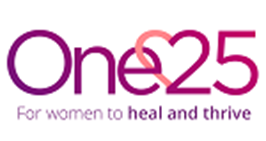 Job DescriptionRole: 				Casework CoordinatorReports to: 			Services ManagersDirect reports:		NoneBudgetary responsibility: 	NoneLocation: 			St. Pauls, BristolJob purpose: To provide comprehensive administrative and practical support to the Casework, Outreach and Drop-in services, supporting the teams to enable them to reduce the vulnerability of women and support them to achieve their goals.  The post holder will support the team’s work to be efficient and effective. Job accountabilitiesTo provide practical and administrative support to the Casework and Drop-in teams to ensure smooth running of the programme. To be a direct point of contact for the women.To coordinate meetings for the team and the women, booking rooms, sending invites and taking minutes. To coordinate the monthly Sexual Violence Forum, coordinating referrals, taking minutes, distributing papers and updates and supporting the chair to set meeting agendas.Develop, maintain and update internal systems for the team to enhance and underpin the work of the team. To coordinate the whereabouts of the team and track lone working.To ensure Drop-in and Outreach records are accurately recorded on the database including attendance outcomes and incidents and respond to any data related queries. To support the Operations Manager and the teams in compiling quarterly and annual impact data and funder reports. To provide and coordinate office and lunch cover for drop-in sessions. To assist in the supply of resources for the services, including purchasing items and ordering transport.  To work with the Fundraising and Communications team, ensuring that women’s feedback is captured and recorded. Contribute appropriately to the continuous learning culture across the team, being involved in training, supervision, reflective practice discussions and maintaining healthy and professional boundaries to increase strength and skill set of self and team. To act as a key liaison for partner agencies, collating and responding to referrals, as well as being a direct point of contact for the women themselves.To work with the One25 Support Team to ensure that policies and practices are understood and adhered to, maximising service outcomes and upholding agency reputation. Act as an ambassador for One25. To represent One25 at relevant events both within and outside of working hours. To undertake further tasks as requested.Measures for the role:High standard of communication with women and other stakeholders. Receiving, coordinating and responding to correspondence quickly, efficiently and appropriately.Maintain accurate monitoring of drop-in and outreach activities and impact data. Efficient coordination of meetings and events.New referrals are taken, recorded and responded to within 1 week.Accurate and timely provision of data for reports.Team reporting appropriate support of their work.  Any other relevant information:Any other duties the Manager considers appropriate.To work outside of office hours at manager’s request. Person Specification Manager signature:					Employee signature:Date:							Date:Date last reviewed:Essential DesirableQualificationsRelevant qualifications or demonstrated experience of delivering high quality administrative supportKnowledgeKnowledge of other services supporting people with multiple and complex needsGood understanding of boundaries and confidentiality Knowledge of safeguarding policies and proceduresUnderstanding of vicarious trauma and self-care and methods to reduce impact on self and teamGood understanding of data protection and GDPR SkillsAble to communicate effectively with people at all levels verbally and through written communications and reportsAbility to plan, organise and deliver work to meet individual, team and organisational objectives and deadlinesAbility to use IT systems including proficient user of Microsoft Office (or equivalent package), with a good knowledge of Word and Excel and basic knowledge of PowerPointAbility to organise shared drives and electronic filing systemsStrong numeracy skillsAble to take accurate and confidential minutesExcellent organisation skillsStrong interpersonal skills. Able to challenge, negotiate, advocate and collaborate while dealing with complex issues in a sensitive mannerData inputting and record keepingAble to create rapport with service usersAble to build relationships with partner agencies to improve outcomes for womenExperienceExperience in an equivalent role Experience of managing demanding tasks simultaneously and successfully  to achieve deadlines and targetsExperience of setting up and maintaining effective office systems and ensuring confidentiality is maintained appropriatelyStrong understanding of data protection and confidentiality, or commitment to attending training in this areaProfessional or personal experience of individuals who have experienced complex needsExperience working in the voluntary sector Experience and understanding of the tasks required to support a busy team Competencies/BehavioursIncorporates values and strategic aims of an organisation into work and behaviour Requirements for all One25 staffContinually seeks to improve performance organisationally and personally Ability to form and maintain good working relationships with colleagues Works well under pressure and plans, organises and manages workload to meet objectives and deadlinesAbility to be an ambassador for One25 externally and across internal teams A willingness to get the job donePromotes effective team working and supports team work across immediate and wider One25 teamsTo operate in line with One25’s core competencies and values: Core values:Person-centredJusticeUnconditional loveNon-judgementalCore behavioural competencies:	Working with Others		Communicating 	Organisational awareness	Learning and growth		Planning and delivery of workMotivational leadershipAble to actively demonstrate and communicate a willingness to work within and support the clear and inclusive Christian ethosUnderstands the wider environment in which the team operates and how individuals roles contribute to One25’s strategic goalsOtherThis post is open to women onlyWillingness to attend a range of functions and events to promote One25 outside of working hours